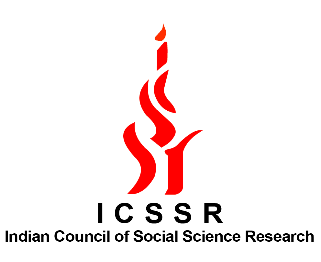 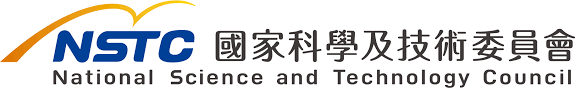 Indian Council of Social Science Research (ICSSR), New Delhi&National Science and Technology Council (NSTC), Taipei, TaiwanJOINT CALL FOR RESEARCH PROPOSALS 2025Please include a project summary (limited to 200 words).CVs of Indian Principal Investigator and Taiwanese Principal Investigator which include covering major qualifications, major research publications in the past five years and other related information material. Please include a description of the project and the intended outcomes (between 1000-1500 words).Enclose a Separate Sheet wherever requiredSupporting documents with the application:Project proposalLetter of Affiliation CVs of the Indian and Taiwanese applicantsApplications must be submitted to (Contact Details):ICSSR, New Delhi: 	M.P.Madhukar, Deputy Director & In-charge, International Collaboration Programme, Indian Council of Social Science Research, Aruna Asaf Ali Marg, JNU Institutional Area, New Delhi – 110 067, Tel: 91 (0) 11 - 26742832, Email: adinchargeics@gmail.com Last Date for receiving applications is 1st May 2024.PRINCIPAL INVESTIGATOR INFORMATIONPRINCIPAL INVESTIGATOR INFORMATIONPRINCIPAL INVESTIGATOR INFORMATIONPRINCIPAL INVESTIGATOR INFORMATIONPRINCIPAL INVESTIGATOR INFORMATIONPRINCIPAL INVESTIGATOR INFORMATIONPRINCIPAL INVESTIGATOR INFORMATIONPRINCIPAL INVESTIGATOR INFORMATIONPRINCIPAL INVESTIGATOR INFORMATIONPRINCIPAL INVESTIGATOR INFORMATIONPRINCIPAL INVESTIGATOR INFORMATIONLast NameFirst Name(s)Date of birthName of InstitutionName of InstitutionOfficial AddressOfficial AddressPhoneEmail AddressCurrent Position / Title and name of department / schoolCurrent Position / Title and name of department / schoolCurrent Position / Title and name of department / schoolCurrent Position / Title and name of department / schoolFrom what institution did you receive your PhD? From what institution did you receive your PhD? From what institution did you receive your PhD? From what institution did you receive your PhD? DateIn what subject area?  In what subject area?  In what subject area?  In what subject area?  In what subject area?  In what subject area?  If you have alternative equivalent qualifications to a PhD, please state what these are and when completedIf you have alternative equivalent qualifications to a PhD, please state what these are and when completedIf you have alternative equivalent qualifications to a PhD, please state what these are and when completedIf you have alternative equivalent qualifications to a PhD, please state what these are and when completedIf you have alternative equivalent qualifications to a PhD, please state what these are and when completedIf you have alternative equivalent qualifications to a PhD, please state what these are and when completedNationalityNationalityNationalityPassport NumberPassport NumberCOUNTERPART PRINCIPAL INVESTIGATOR INFORMATIONCOUNTERPART PRINCIPAL INVESTIGATOR INFORMATIONCOUNTERPART PRINCIPAL INVESTIGATOR INFORMATIONCOUNTERPART PRINCIPAL INVESTIGATOR INFORMATIONCOUNTERPART PRINCIPAL INVESTIGATOR INFORMATIONCOUNTERPART PRINCIPAL INVESTIGATOR INFORMATIONCOUNTERPART PRINCIPAL INVESTIGATOR INFORMATIONCOUNTERPART PRINCIPAL INVESTIGATOR INFORMATIONCOUNTERPART PRINCIPAL INVESTIGATOR INFORMATIONCOUNTERPART PRINCIPAL INVESTIGATOR INFORMATIONLast NameFirst Name(s)Date of birthDate of birthName of InstitutionName of InstitutionOfficial AddressOfficial AddressPhoneEmail AddressEmail AddressCurrent Position / Title and name of department / schoolCurrent Position / Title and name of department / schoolCurrent Position / Title and name of department / schoolFrom what institution did you receive your PhD? From what institution did you receive your PhD? From what institution did you receive your PhD? DateDateIn what subject area?  In what subject area?  In what subject area?  In what subject area?  In what subject area?  DETAILS OF THE AFFILIATING INSTITUTIONDETAILS OF THE AFFILIATING INSTITUTIONDETAILS OF THE AFFILIATING INSTITUTIONDETAILS OF THE AFFILIATING INSTITUTIONDETAILS OF THE AFFILIATING INSTITUTIONDETAILS OF THE AFFILIATING INSTITUTIONName of InstitutionOfficial AddressPhoneEmail AddressName of administrative contact (if available)Position / TitlePosition / TitleName of head of department / institutionName of head of department / institutionName of head of department / institutionProject Title and SummaryCurriculum VitaeProject Description: joint research Budget:Types of Expenses:Amount (in Rupees)Resources- ManpowerTravel costs (International and Domestic)Workshop and SurveyEquipmentPublicationsContingencyOverheads Institutional Costs (7.5% of the total expenditure costs given)Total Project Costs